INDICAÇÃO Nº 1425/2020Ementa: Efetuar poda de árvore no bairro São Cristovão.Senhora Presidente:			O vereador FRANKLIN, solicita que seja encaminhado ao Excelentíssimo Senhor Prefeito Municipal a seguinte indicação: (foto em anexo)
Efetuar poda de árvore na rua São Carlos defronte ao nº 132, no bairro São CristovãoJustificativa:Moradores dessa região procuraram este vereador para solicitar providências. Valinhos, 14 de setembro de 2020Franklin Duarte de LimaVereador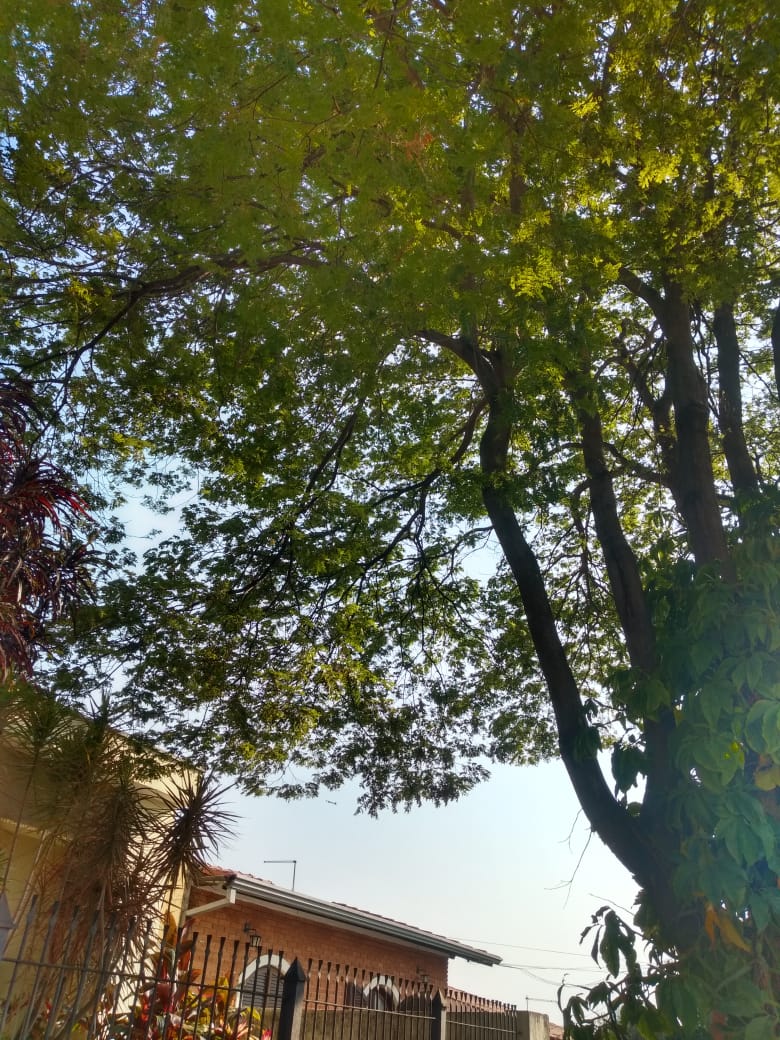 